GUVERNUL ROMÂNIEI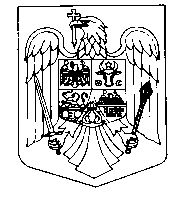 HOTĂRÂREprivind declanșarea procedurilor de expropriere a tuturor imobilelor proprietate privată,  care constituie coridorul de expropriere al lucrării de utilitate publică de interes național „Autostrada Bacău - Pașcani”, aprobarea listei imobilelor proprietate publică a statului, precum și a listei imobilelor proprietate publică a unităților administrativ - teritoriale, care fac parte din coridorul de expropriere al lucrării de utilitate publică de interes naționalAvând în vedere dispozițiile art. 12 alin. (1) și (11) din Legea nr. 255/2010 privind exproprierea pentru cauză de utilitate publică, necesară realizării unor obiective de interes național, județean şi local, cu modificările şi completările ulterioare, precum și dispozițiile Hotărârii Guvernului nr. 688/2022 pentru aprobarea indicatorilor tehnico-economici aferenți obiectivului de investiții „Autostrada Bacău – Pașcani”, județele Bacău, Neamț și Iași,În temeiul art. 108 din Constituția României, republicată, al art. 5 alin. (1) și (11) din Legea nr. 255/2010 privind exproprierea pentru cauză de utilitate publică, necesară realizării unor obiective de interes național, județean şi local, cu modificările şi completările ulterioare Guvernul României adoptă prezenta hotărâre: 	Art. 1. - Se aprobă amplasamentul lucrării de utilitate publică de interes național „Autostrada Bacău - Pașcani”, prevăzut în anexa nr. 1 la prezenta hotărâre, conform variantei finale a studiului de fezabilitate.Art. 2. -  (1) Se aprobă declanșarea procedurii de expropriere a tuturor imobilelor proprietate privată, care constituie coridorul de expropriere al lucrării de utilitate publică de interes național „Autostrada Bacău - Pașcani”,  situate pe amplasamentul prevăzut la art. 1, aflate pe raza localităților, Săucești, Itești, Berești-Bistrița, Filipești din județul Bacău, Moldoveni, Secuieni, Horia, Trifești, Dulcești, Cordun, Săbăoani, Gherăești, Roman din județul Neamț, Mircești Hălăucești, Mogoșești-Siret, Stolniceni-Prăjescu, Pașcani din județul Iași, expropriator fiind statul român, reprezentat de Ministerul Transporturilor și Infrastructurii, prin Compania Națională de Administrare a Infrastructurii Rutiere - S.A..	               (2) Se aprobă lista cuprinzând imobilele proprietate privată supuse exproprierii potrivit alin. (1), situate pe raza localităților Săucești, Itești, Berești-Bistrița, Filipești din județul Bacău, Moldoveni, Secuieni, Horia, Trifești, Dulcești, Cordun, Săbăoani, Gherăești, Roman din județul Neamț, Mircești, Hălăucești, Mogoșești-Siret, Stolniceni-Prăjescu, Pașcani din județul Iași, proprietarii sau deținătorii acestora, precum și sumele individuale aferente despăgubilor, prevăzute în anexa nr. 2 la prezenta hotărâre.(3) Se aprobă lista imobilelor proprietate publică a statului care fac parte din coridorul de expropriere, situate pe amplasamentul aprobat conform art. 1, prevăzută în anexa nr. 3 la prezenta hotărâre.(4) Se aprobă lista imobilelor proprietate publică a unităților administrativ-teritoriale, care fac parte din coridorul de expropriere, situate pe amplasamentul aprobat conform art. 1, prevăzută în anexa nr. 4 la prezenta hotărâreArt. 3. - (1) Sumele individuale estimate de expropriator, aferente despăgubirilor pentru imobilele proprietate privată care constituie coridorul de expropriere al lucrării de utilitate publică de interes național „Autostrada Bacău - Pașcani”, situate pe amplasamentul prevăzut la art. 1, aflate pe raza localităților Săucești, Itești, Berești-Bistrița, Filipești din județul Bacău, Moldoveni, Secuieni, Horia, Trifești, Dulcești, Cordun, Săbăoani, Gherăești, Roman din județul Neamț, Mircești Hălăucești, Mogoșești-Siret, Stolniceni-Prăjescu, Pașcani din județul Iași, sunt în cuantum de 38.314,20 mii lei și se alocă de la bugetul de stat, prin bugetul Ministerului Transporturilor și Infrastructurii, în conformitate cu Legea bugetului de stat pe anul 2022, nr. 317/2021, cu modificările și completările ulterioare, la capitolul 84.01” Transporturi”, subcapitolul 03 Transport rutier, titlul 61 “Proiecte cu finanțare din sumele aferente componentei de împrumut a PNRR”, articolul 61.06 „Transferuri din bugetul de stat către întreprinderi publice și institute naționale de cercetare-dezvoltare pentru susținerea proiectelor aferente PNRR”.                            (2) Sumele individuale prevăzute la alin. (1) se virează de către Ministerul Transporturilor și Infrastructurii într-un cont de trezorerie deschis pe numele Companiei Naționale de Administrare a Infrastructurii Rutiere - S.A., în termen de cel mult 30 de zile de la data aprobării cererii de deschidere de credite, conform prevederilor art. 4 alin. (8) din Normele metodologice de aplicare a Legii nr. 255/2010 privind exproprierea pentru cauză de utilitate publică, necesară realizării unor obiective de interes naţional, judeţean şi local, aprobate prin Hotărârea Guvernului nr. 53/2011, la dispoziția proprietarilor/deținătorilor de imobile proprietate privată care constituie coridorul de expropriere al lucrării de utilitate publică de interes național, situate pe amplasamentul prevăzut la art.1, în vederea efectuării plății despăgubirilor în cadrul procedurilor de expropriere, în condițiile legii.	Art. 4. - Ministerul Transporturilor și Infrastructurii, prin Compania Națională de Administrare a Infrastructurii Rutiere - S.A., răspunde de realitatea datelor înscrise în lista cuprinzând imobilele proprietate privată, în lista imobilelor proprietate publică a statului, precum și în lista imobilelor proprietate publică a unităților administrativ-teritoriale, situate pe amplasamentul prevăzut la art. 1, de corectitudinea datelor înscrise în documentele care au stat la baza stabilirii acestora, precum şi de modul de utilizare, în conformitate cu dispozițiile legale, a sumei alocate potrivit prevederilor prezentei hotărâri. 	Art. 5. - Planul de amplasament al lucrării de utilitate publică de interes național, prevăzut la art. 1, se aduce la cunoștință publică și prin afișarea la sediile consiliilor locale implicate și, respectiv, prin afișare pe pagina proprie de internet a expropriatorului, în condițiile legii. 	Art. 6. - Anexele nr. 1 - 4 fac parte integrantă din prezenta hotărâre.PRIM – MINISTRUNICOLAE - IONEL CIUCĂ